Чудесные моменты творчества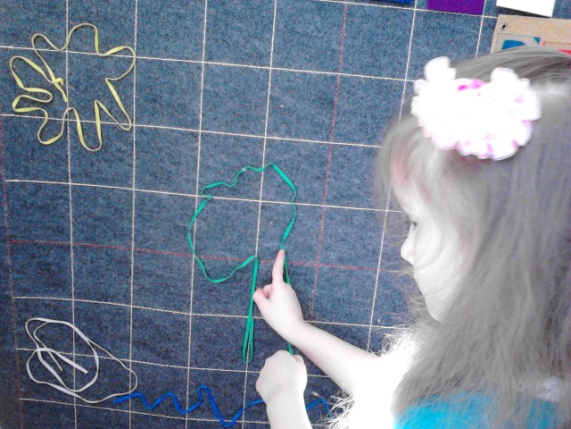 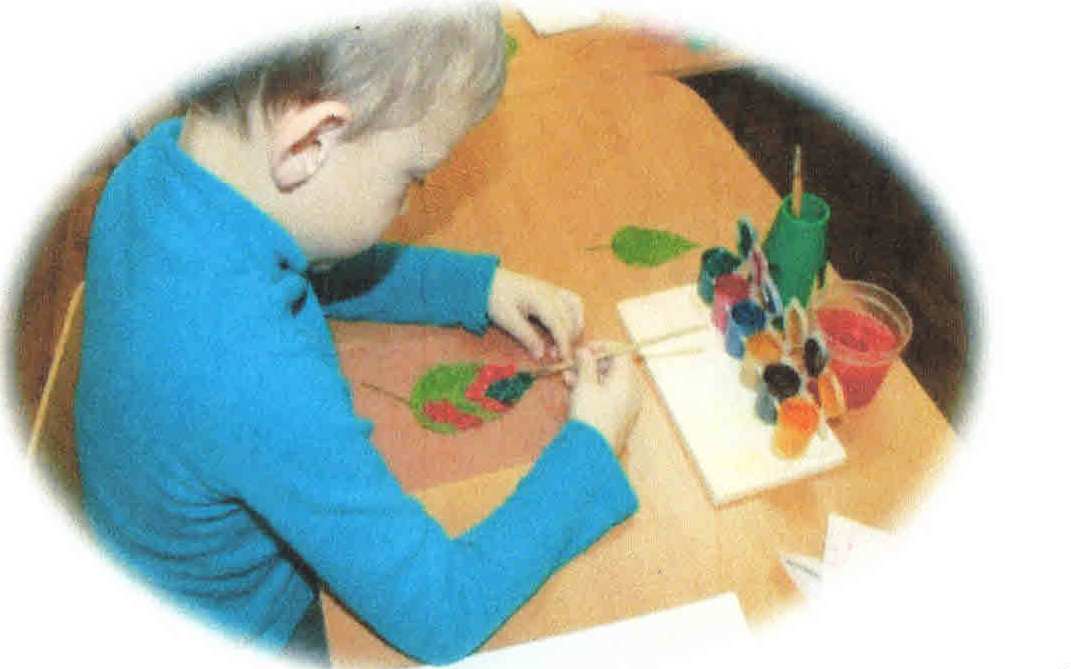 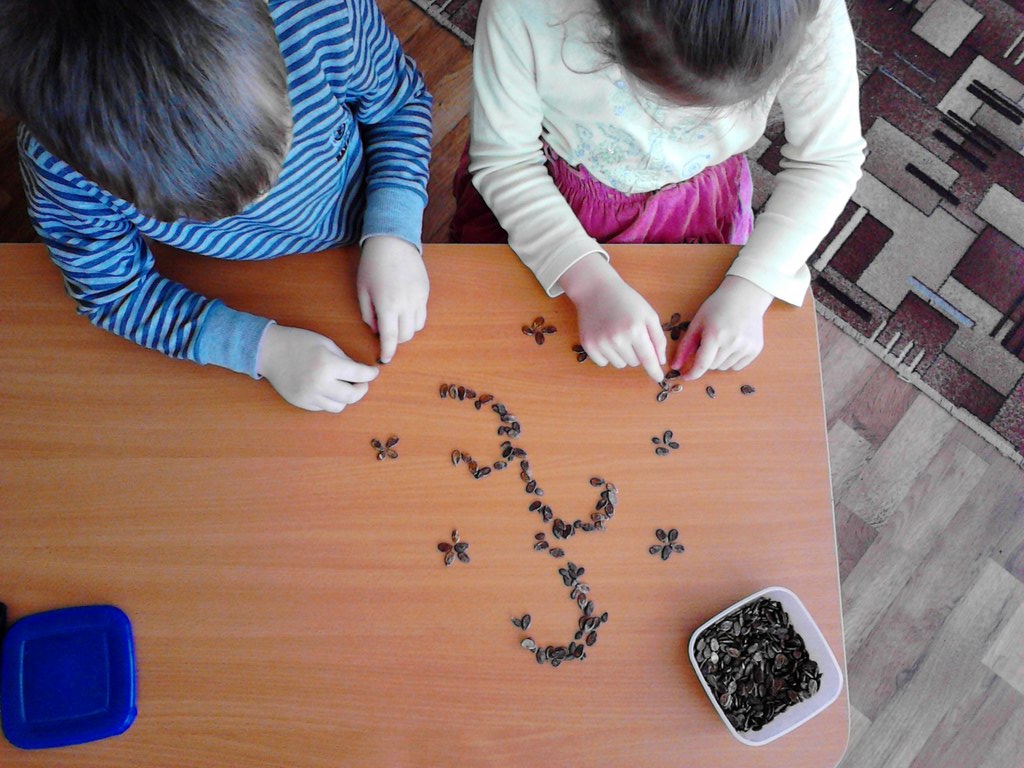 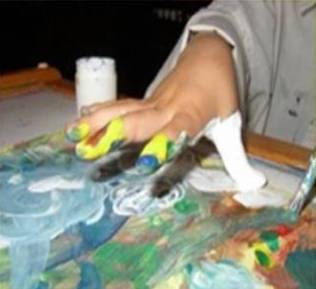 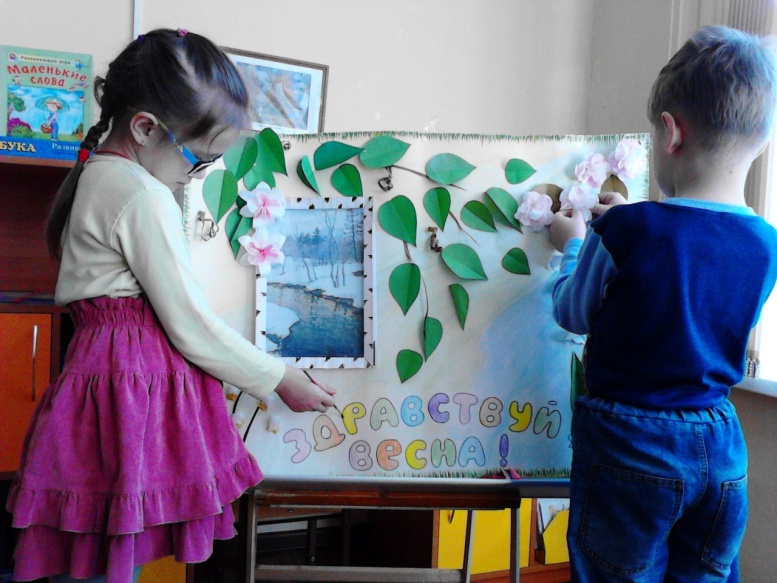 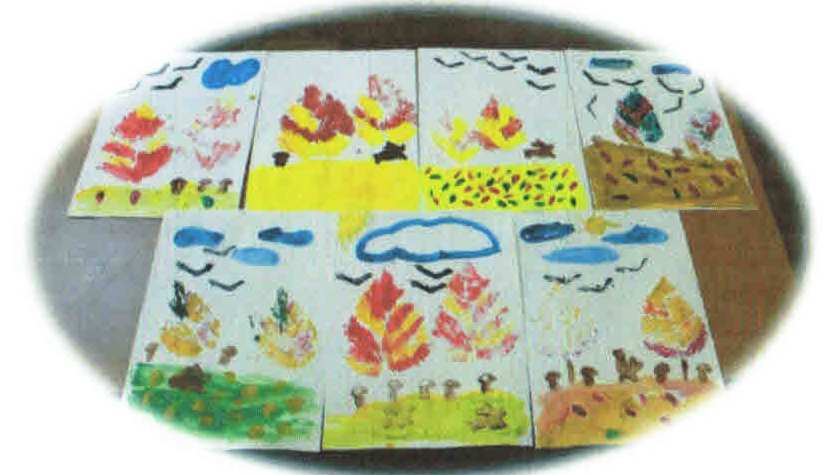 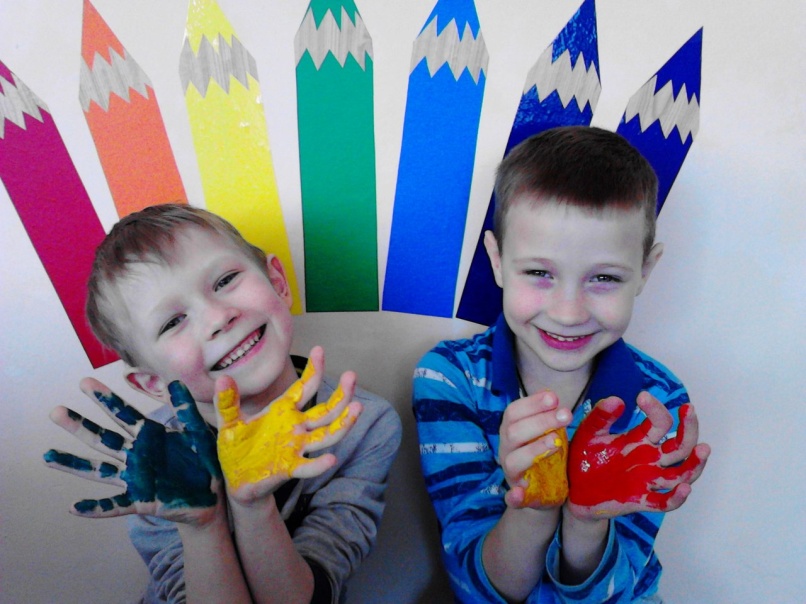 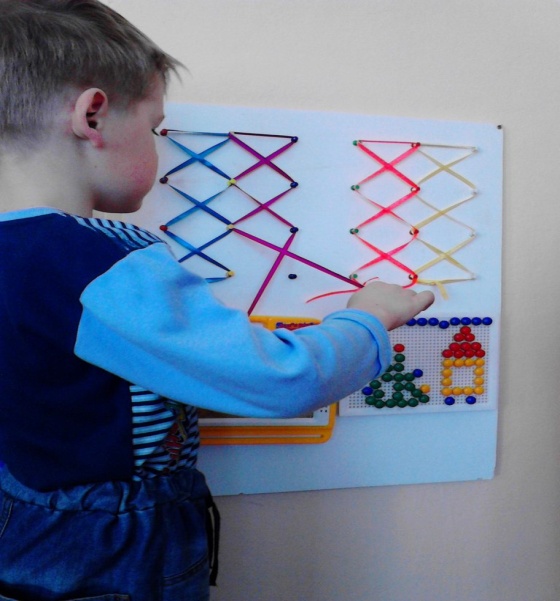 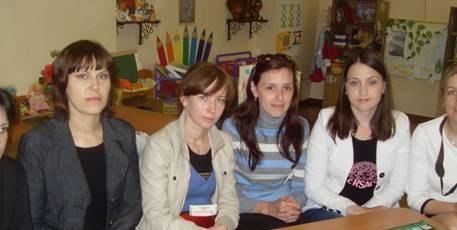 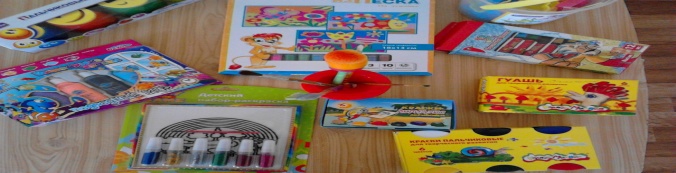 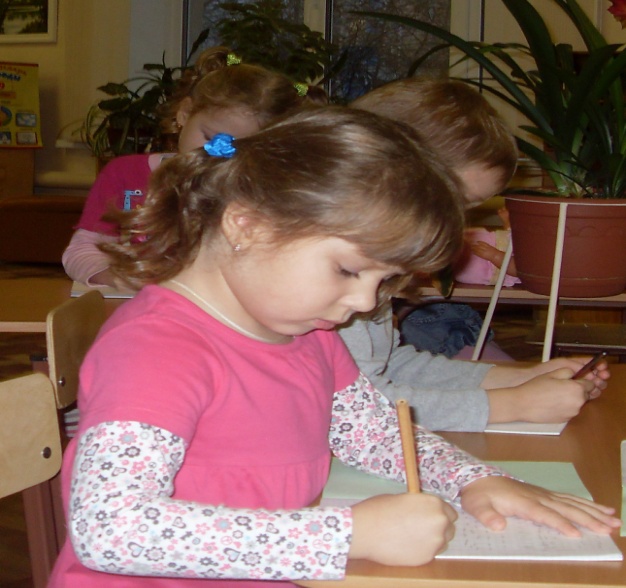 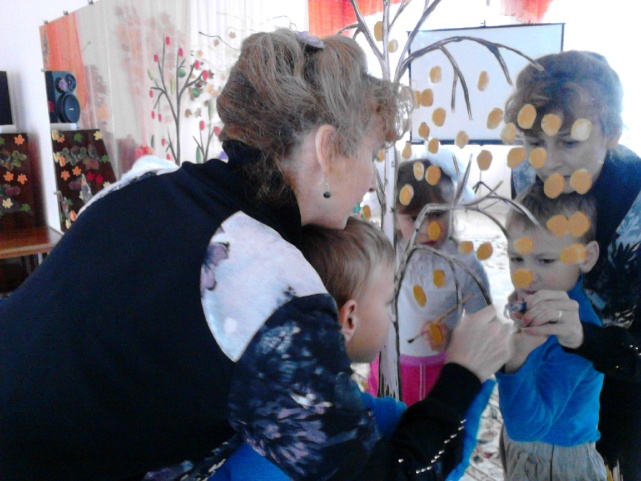 